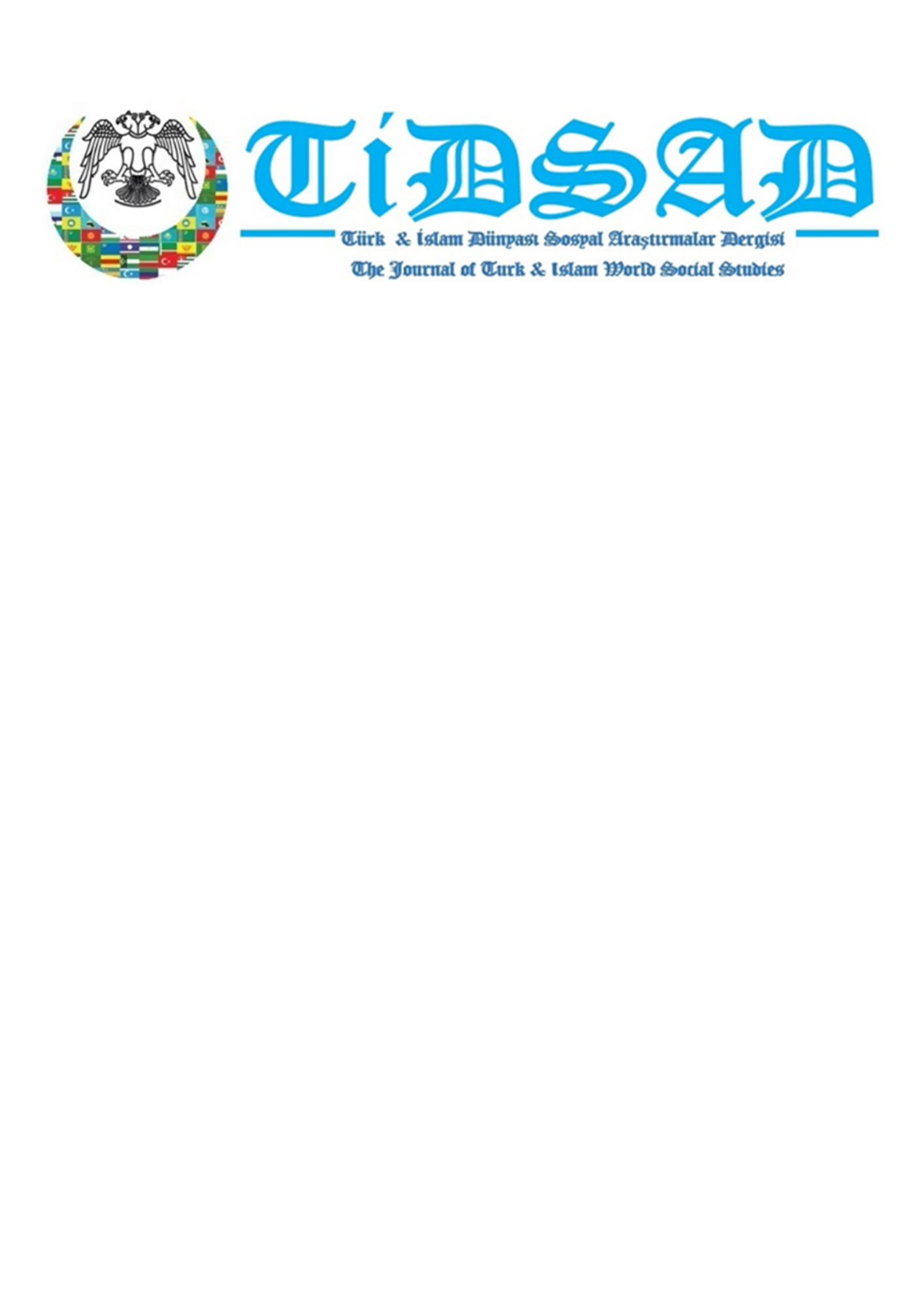 Lütfen, makale dosyanızdaki bilgileri aşağıdaki ilgili kısımlara kurallara göre düzenleyerek yapıştırınız. Metin içi ve kaynakça yazım şeklinizi aşağıdaki belirtilen kuralları esas alarak düzenleyiniz.Yazar(ların) Adı YazılmayacakÖz: Dergiye gönderilecek makalelerde mutlaka en az 200 kelimeden oluşan Türkçe “Öz” bulunmalıdır. Makaledeki tüm “öz”ler “Cambria” fontu kullanılarak 11 punto, önce 6 sonra 0 nk paragraf aralığı ve 1,15 satır aralığı ile yazılmalıdır. Öz, tek paragraf olmalıdır. Anahtar Kelimeler: Kelime 1, Kelime 2, Kelime 3, Kelime 4, Kelime 5 (En az 5 kavram olmalı, ilki de bilim dalı adı [örn. halkbilimi, sosyoloji, coğrafya vb. gibi] olmalıdır.)Abstract: Dergiye gönderilecek makalelerde mutlaka en az 200 kelimeden oluşan İngilizce “Abstract” bulunmalıdır. Makaledeki tüm “Abstract”lar “Cambria” fontu kullanılarak 11 punto, önce 6 sonra 0 nk paragraf aralığı ve 1,15 satır aralığı ile yazılmalıdır. Abstract, tek paragraf olmalıdır.Keywords: Word 1, Word 2, Word 3, Word 4, Word 5. (En az 5 kavram olmalı, ilki de bilim dalı adı olmalıdır.)GirişMakale, kullanılan işletim sistemine göre (Windows, Linux veya Pardus, Ubuntu gibi dağıtımlar, Mac) MS Office Word, WPS Office veya Libre Office programında yazılmalıdır.Metin, Cambria fontuyla 12 punto, 1,15 satır aralığı, 1,25 paragraf girintisi ve önce 6 sonra 0 nk paragraf boşluğuna göre düzenlenmelidir. Paragraflar arasında boşluk olmamalıdır. Alt Başlıklar Makalede Cambria yazı fontu kullanılmalıdır. Ancak bazı alanların gereği olarak yazım esnasında özel font kullanılmış ise (transkripsiyon alfabeleri, formüller gibi) bu fontlar makale ile birlikte sisteme (font dosyası yükle kısmından) yüklenmelidir.Makalelerde kullanılacak kısaltmalarda TDK Yazım Kılavuzu esas alınmalıdır.Tablolar veya görseller aşağıdaki şekilde eklenmelidir. Tablo 1: Tablo Adında İlk Harfler Büyük ve 11 punto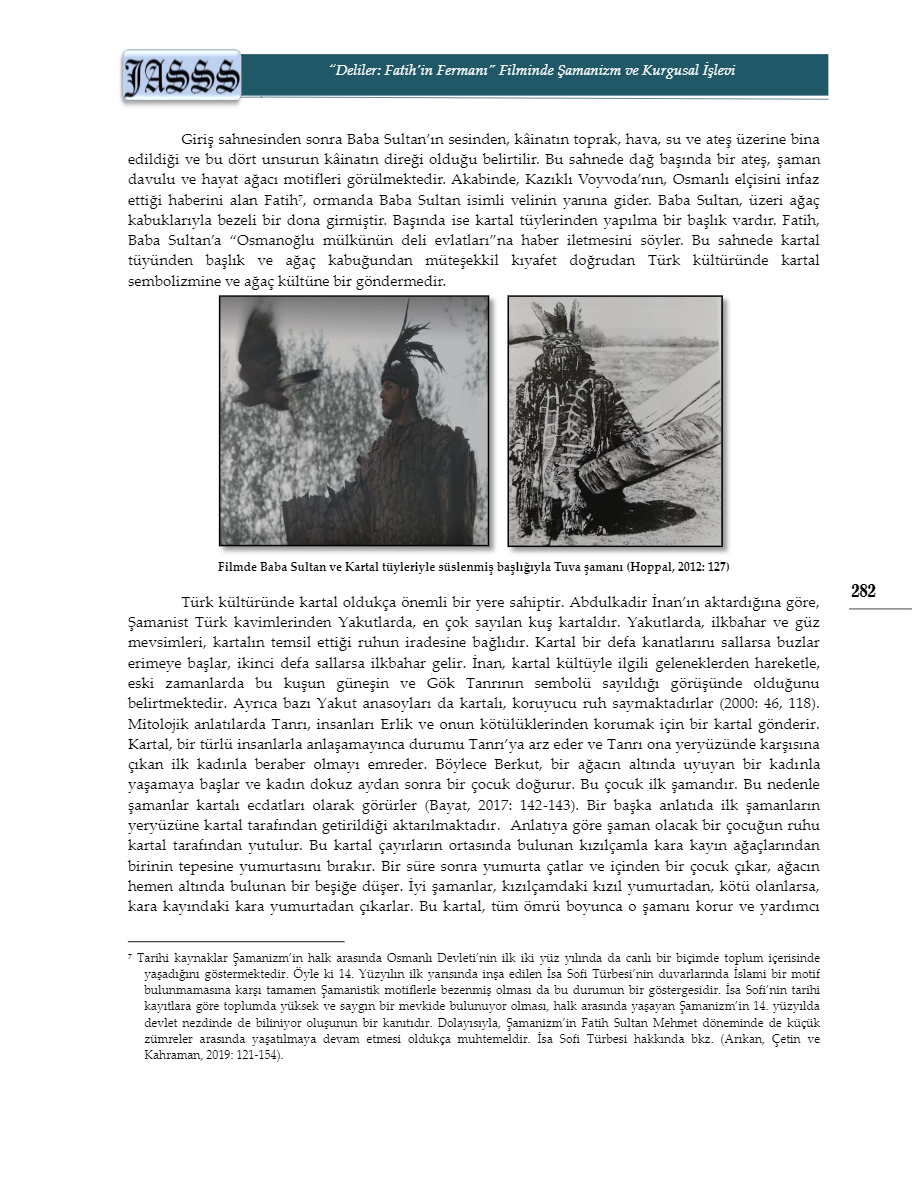 Görsel 1: Tuva şamanı (Hoppal, 2012: 127)Tablo, harita ve şekil gibi tüm görsellerde başlıklandırma yukarıdaki tablo başlığı gibi olmalıdır (Tablo 1, Şekil 1, Resim 1, Görsel 1, Fotoğraf 1, Harita 1 gibi).Tablo başlıkları tablonun üstünde-ortalı (11 punto), diğer şekil, fotoğraf, harita vb. görsellerin başlıkları altında-ortalı (10 punto) olmalıdır.Bu dosyada, Dipnotlu Kaynak Gösterme (Klasik Sistem) ve APA 7’ye göre kaynak gösterme kuralları yer almaktadır. Çalışmanızı yazarken esas aldığınız yazım tarzını bu dosyadaki kurallara riayet ederek düzenleyiniz.DİPNOTLU KAYNAK GÖSTERME (KLASİK SİSTEM)Bu sistemde, alıntılanan ifadenin veya cümlenin sonuna dipnot numarası verilir ve alıntılanan kaynağın künyesi sayfanın altına yazılır. Dipnot numaralarının yanına herhangi bir işaret konmaz. Dipnot numaraları her bölümde yeniden başlatılmaz. (Microsoft Word, Open Office gibi yazılımların çoğunda dipnot eklemek ve bunu otomatik olarak ayarlamak mümkündür.) Dipnot metni, tez metninden iki punto daha küçük ve iki yana yaslı olarak yazılır. Bir dipnotta birden fazla eser bilgisi verilecekse bunlar, noktalı virgül (;) işaretiyle birbirlerinden ayrılır. Alıntının yapıldığı kaynağın türüne ve alıntı şekline göre ilgili kaynağın künye bilgilerinin dipnotta ve kaynaklarda nasıl gösterileceği aşağıda örnekleriyle belirtilmiştir:Bir Kaynağa İlk Kez Yapılan AtıflarBir kaynaktan ilk kez alıntı yapıldığında esere ait mevcut bibliyografik bilgiler, aşağıdaki örnekte gösterildiği gibi yazılır. Bilgi sırasına, imlaya ve noktalama işaretlerine dikkat edilir. Dipnotta eserin tümüne, belirli bir sayfasına ya da belirli bir sayfa aralığına gönderme yapılabilir. Kaynaklarda makale ve kitap bölümlerinin tam sayfa aralığı gösterilir.Dipnotlarda:Ahmet Haşim, Bütün Şiirleri, haz. İnci Enginün ve Zeynep Keman, Dergâh Yayınları, İstanbul 1999, s. 54.Halil İnalcık, “Centralization and Decentralization in Ottoman Administration”, Studies in Eighteenth Century Islamic History, eds. Thomas Naff and Roger Owen, Southern Illnois University Press, London 1977, s. 28. (Tek bir sayfaya değil, belirli bir sayfa aralığına atıf verilecekse şu şekilde gösterilir: ss. 28-32.)Kaynaklarda:Ahmet Haşim, Bütün Şiirleri, haz. İnci Enginün ve Zeynep Kerman, Dergâh Yayınları, İstanbul 1999. (Not: Soyadı İnkılabı’ndan önce vefat etmiş olan yazarların adı soyadı bu örnekte olduğu gibi verilir.)İnalcık, Halil, “Centralization and Decentralization in Ottoman Administration”, Studies in Eighteenth Century Islamic History, eds. Thomas Naff and Roger Owen, Southern Illnois University Press, London 1977, ss. 27-52.Aynı Kaynağa İkinci Kez veya Daha Sonra Yapılan AtıflarBir kaynağa ikinci kez veya daha sonraki atıflarda age. (adı geçen eser), agm. (adı geçen makale) kısaltmaları kullanılmaz, yazar adı ve baskı bilgileri yazılmaz. Yazarın soyadı, eserin adı veya uygun kısaltması, varsa cilt ve sayfa numarası yazılır.İlk Dipnotta:Ahmet Haşim, Bütün Şiirleri, haz. İnci Enginün ve Zeynep Kerman, Dergâh Yayınları, İstanbul 1999, s. 54.Halil İnalcık, “Centralization and Decentralization in Ottoman Administration”, Studies in Eighteenth Century Islamic History, eds. Thomas Naff and Roger Owen, Southern Illnois University Press, London 1977, s. 28.Sonraki Dipnotlarda:Ahmet Haşim, Bütün Şiirleri, s. 63. (Not: Soyadı İnkılabı’ndan önce vefat etmiş olan yazarların adı soyadı bu örnekte olduğu gibi verilir.)İnalcık, “Centralization and Decentralization in Ottoman Administration”, s. 35.Tek Yazarlı veya Editörlü KitapKitap adlarının her kelimesi büyük harflerle ve eğik (italik) olarak yazılır. Eser adında geçen ve, veya, ya, ya da, da, de, ile gibi bağlaçlar küçük harflerle yazılır. İlk dipnotta herhangi bir kısaltma yapılmaz.Tek yazarlı bazı kitaplar başkaları tarafından yayına hazırlanabilir. Bu durumda yayına hazırlayan veya editör belirtilmelidir. Türkçe eserlerde yayına hazırlayan (haz.), derleyen (der.), editör (ed.) kısaltmasıyla belirtilir. İngilizce eserlerde editör (ed.), editörler (eds.) şeklinde kısaltılır. Arapça eserlerde tahkik eden (thk.), neşreden (nşr.) kısaltmasıyla gösterilir.Dipnotta:İlhan Berk, Poetika, Yapı Kredi Yayınları, İstanbul 1997, s. 28.Kaynaklarda:Berk, İlhan, Poetika, Yapı Kredi Yayınları, İstanbul 1997.İki Yazarlı/Editörlü Kitapİki yazarlı eserlerde tüm yazarların isimleri eserdeki sıraya göre eksiksiz yazılır ve son yazardan önce “ve” bağlacı getirilir. İngilizce eserlerde ise “and” bağlacı eklenir. Kaynaklarda ilk yazarın soyadı büyük harfle ve önce yazıldıktan sonra virgül konarak yazar adı, ikinci yazarın adı soyadı yazılır.Dipnotta:Refika Taner ve Asım Bezirci, Edebiyatımızda Seçme Hikâyeler, Gözlem Yayınları, İstanbul 1981, s. 22.Patrick Johnson and Jason Mandryk, Operation World, Paternoster Publishing, Carlisle 2001, ss. 41- 45.Agnew John, Katharyne Mitchell, Gerard Toal (eds.), A Companion to Political Geography, Blackwell Publishing, Molden 2003, s. 21.Kaynaklarda:Taner, Refika ve Asım Bezirci, Edebiyatımızda Seçme Hikâyeler, Gözlem Yayınları, İstanbul 1981.Johnson, Patrick, and Jason Mandryk, Operation World, Paternoster Publishing, Carlisle 2001.John, Agnew, Katharyne Mitchell, Gerard Toal (eds.), A Companion to Political Geography, Blackwell Publishing, Molden 2003.Çok Yazarlı Kitaplar (Üç ve Daha Fazla Yazarlı)Üç ya da daha fazla yazarı olan eserlerde, ilk yazarın adından sonra vd. (ve diğerleri) kısaltması kullanılabilir. Bütün yazarların adları kitaptaki sırasıyla da yazılabilir. Bu durumda Türkçe eserlerde son yazar adından önce “ve”, İngilizce eserlerde ise “and” bağlacı eklenir.Dipnotta:Metin Kunt, vd., Osmanlı Devleti 1300-1600, Cem Yayınevi, 7. bs., İstanbul 2002, s. 121.Kaynaklarda:Kunt, Metin, vd., Osmanlı Devleti 1300-1600, Cem Yayınevi, 7. bs., İstanbul 2002.Derleme/Editörlü Kitapta Bir BölümBu tür eserler, eser adından sonra kitabı derleyenin veya editörün adı yazılarak gösterilir. Eserdeki bölüm, tırnak (“…”) içinde ve normal yazılır. Kitap adı ise eğik yazılır. Alıntı yapılan bölümün kitabın hangi sayfaları arasında olduğu kaynaklarda belirtilir. Dipnotta buna gerek yoktur.Dipnotta:Tolga Bilginer, “Avrupa Birliği Rekabet Politikasının Hukuksal Boyutu”, Dünden Bugüne Avrupa Birliği, der. Beril Dedeoğlu, Boyut Kitapları, İstanbul 2003, s. 208.Jeannine Hill Fletcher, “Feminisms: Syncretism, Symbiosis, Synergetic Dance”, Christian  Approaches to Other Faiths, eds. Alan Race and Paul M. Hedges, SCM Press, London 2008, s. 138.Kaynaklarda:Bilginer, Tolga, “Avrupa Birliği Rekabet Politikasının Hukuksal Boyutu”, Dünden Bugüne Avrupa Birliği, der. Beril Dedeoğlu, Boyut Kitapları, İstanbul 2003, ss. 201-246.Fletcher, Jeannine Hill, “Feminisms: Syncretism, Symbiosis, Synergetic Dance”, Christian Approaches to Other Faiths, eds. Alan Race and Paul M. Hedges, SCM Press, London 2008, ss. 136-154.Aynı Yazarın Diğer KitaplarıAynı yazarın diğer kitapları dipnotta gösterilirken herhangi bir değişiklik yapılmaz. Kaynaklarda aynı yazara ait kitaplar, tarih sırası gözetilerek alt alta sıralanır. İlk sıradakinde soyadı ve adı yazılır, diğerlerinde soyadı, adı yerine uzun çizgi (-------------,) çekilir.Kaynaklarda:Moran, Berna, Edebiyat Kuramları ve Eleştiri, 27. bs., İletişim, İstanbul 2017.Moran, Berna, “Peyami Safa’nın Romanlarında İdeolojik Yapı”, Birikim, S. 54-55, Ağustos-Eylül 1979, ss. 51-56.Yazarı Belli Olmayan KitaplarYazarı olmayan veya yazarı bilinmeyen kitapların künyesi dipnotta ve kaynaklarda eser adıyla başlar. Kaynaklarda alfabetik sıralamada eser adı esas alınır.Dipnotta:Avrupa Birliği ve Türkiye, Dış Ticaret Müsteşarlığı Yayınları, Ankara 1998, s. 25.Kaynaklarda:Avrupa Birliği ve Türkiye, Dış Ticaret Müsteşarlığı Yayınları, Ankara 1998.Çok Ciltli Kitaplar	Çok ciltli kitaplardan yapılan alıntılarda (varsa çeviren/editör adından sonra) alıntının hangi ciltten yapıldığı dipnotta da kaynaklarda da belirtilir.Dipnotta:Berna Moran, Türk Romanına Eleştirel Bir Bakış, C. I, İletişim Yayınları, İstanbul 1995, s. 22.Kaynaklarda:Moran, Berna, Türk Romanına Eleştirel Bir Bakış, C. I, İletişim Yayınları, İstanbul 1995.Çeviri KitaplarÇeviri kitapların kim/kimler tarafından çevrildiği eser adından hemen sonra çev., (İngilizceye yapılan çevirilerde “trans.”) kısaltmasıyla yazılır. Çevirmenin bütün kitabı mı yoksa kitaptan bir bölümü mü çevirdiği belirtilmelidir. Kitaptan bir bölüm çevrilmişse süreli yayınlarda olduğu gibi tarih bilgisinden sonra sayfa numarası verilir.Dipnotta:Richard Elliott Friedman, Kitabı Mukaddes’i Kim Yazdı?, çev. Muhammed Tarakçı, Kabalcı  Yayınevi, İstanbul 2005, ss. 54-57.Paul Ricour, From Text to Action, trans. Kahleen Blamey and John B. Thompson, Northwestern University Press, London 1991, s. 22.Irene Melikoff, “İlk Osmanlıların Toplumsal Kökeni”, Osmanlı Beyliği (1300-1389), ed. Elizabeth A. Zachariadou, çev. Gül Çağalı Güven, vd. , Tarih Vakfı Yurt Yayınları, İstanbul 1997, s. 150.Kaynaklarda:Friedman, Richard Elliott, Kitabı Mukaddes’i Kim Yazdı?, çev. Muhammed Tarakçı, Kabalcı Yayınevi, İstanbul 2005.Ricour, Paul, From Text to Action, trans: Kahleen Blamey and John B. Thompson, Northwestern University Press, London 1991.Melikoff, Irene, “İlk Osmanlıların Toplumsal Kökeni”, Osmanlı Beyliği (1300-1389), ed. Elizabeth A. Zachariadou, çev. Gül Çağalı Güven, Tarih Vakfı Yurt Yayınları, İstanbul 1997, ss. 149-158.Süreli YayınlarSüreli yayınlardaki makale adları, kaynak gösterilirken tırnak içinde yazılır. Süreli yayın adları ise tıpkı kitap adları gibi eğik (italik) yazılır. Varsa cilt ve sayı, süreli yayının adından sonra yazılır. Süreli yayınlarda yayın yeri ve yayımcı belirtilmez. Yayın tarihi ay olarak da belirtilmişse sayı numarasından sonra yazılır. Dergi adları çok uzunsa bunlar büyük harfle kısaltılabilir. kaynaklarda makalenin, derginin hangi sayfaları arasında olduğu ayrıca belirtilir. Derginin cildi ve sayısı “2/13” şeklinde de gösterilebilir.Dipnotta:Georges Langrod, “Yönetim Hukuku ve Yönetim Bilimi: Karşıtlık veya Uyuşum”, çev. Visalettin Pekiner, Amme İdaresi Dergisi, 3/2, 1970, s. 160.Kaynaklarda:Langrod, Georges, “Yönetim Hukuku ve Yönetim Bilimi: Karşıtlık veya Uyuşum”, çev.Visalettin Pekiner, Amme İdaresi Dergisi, 3/2, 1970, ss. 156-172.Yazarsız Süreli YayınlarYazarsız süreli yayınlarda önce alıntı yapılan metnin başlığı, ardından süreli yayının adı yazılır. Ardından cilt/sayı, yıl ve atıf yapılan sayfa bilgileri sıralanır. Kaynaklar sıralamasında da aynı usul izlenmekle beraber atıf yapılan sayfa yerine alıntı yapılan metnin sayfa aralığı verilir.Dipnotta:“Trade and Wages”, Economist, 341/7995, 1996, s. 74.Kaynaklarda:“Trade and Wages”, Economist, 341/7995, 1996, ss. 73-76.Kongre ve Sempozyum BildirileriYayınlanmış kongre ve sempozyum bildirilerinde süreli yayınlarda izlenen yöntem takip edilir. Yayınlanmamış bildirilerde ise sempozyum yeri ve tarihi verilir.Dipnotta:Altay Manço, “Avrupalı Türk Gözü ile Avrupalı Türkler”, I. Uluslararası Avrupalı Türkler Kongresi, Belçika, 22-23 Şubat 2008, s. 463.Kaynaklarda:Manço, Altay, “Avrupalı Türk Gözü ile Avrupalı Türkler”, I. Uluslararası Avrupalı Türkler Kongresi, Belçika, 22-23 Şubat 2008, ss. 461-469.Ansiklopedi MaddeleriAnsiklopedi maddelerinden yapılan alıntıların kaynaklarını göstermede süreli yayınlarda izlenen yola uyulur. Dipnotlarda ikinci ve sonraki atıflarda da cilt numarası mutlaka yazılmalıdır. Ansiklopedinin hangi maddelerinden yararlanıldıysa kaynaklarda sadece bu belirtilir. Bu da süreli yayınlardaki gibi gösterilir.Dipnotta:Sönmez Kutlu, “Mürcie”, Türkiye Diyanet Vakfı İslam Ansiklopedisi, C. 32, Türkiye Diyanet Vakfı Yayınları, , İstanbul 2003, s. 43.Kaynaklarda:Kutlu, Sönmez, “Mürcie”, Türkiye Diyanet Vakfı İslam Ansiklopedisi, C. 32, Türkiye Diyanet Vakfı Yayınları, İstanbul 2003, ss. 41-45.Yayımlanmamış Bilimsel TezlerDipnotta:Yılmaz Irmak, Karacaoğlan’ın Şiirlerinde Anlam Sapmaları, Ondokuz Mayıs Üniversitesi Sosyal Bilimler Enstitüsü Yayımlanmamış Yüksek Lisans Tezi, Samsun 2005, s. 53.Kaynaklarda:Irmak, Yılmaz, Karacaoğlan’ın Şiirlerinde Anlam Sapmaları, Ondokuz Mayıs Üniversitesi Sosyal Bilimler Enstitüsü Yayımlanmamış Yüksek Lisans Tezi, Samsun 2005.Arşiv Belgeleri, Zabıtlar ve Kanun MaddeleriBu tür atıflarda önce varsa arşivin adı, ardından arşiv belgesinin adı veya belgenin mahiyetini bildiren açıklamalar, belge tarihi, varsa dosya, sayfa numaraları ve diğer açıklamalar yazılır.Dipnotta:Devlet Arşivler Başkanlığı Osmanlı Arşivi, Rusya Ahidname Defteri, 83/1, s. 229 231. Türkiye Büyük Millet Meclisi Zabıt Ceridesi, Devre 2, C. 25, 29.5.1926, s. 605-615.Kaynaklarda:Devlet Arşivleri Başkanlığı Osmanlı Arşivi, Rusya Ahidname Defteri, 83/1.Türkiye Büyük Millet Meclisi Zabıt Ceridesi, Devre 2, C. 25, 29.5.1926.Gazete Makaleleri ve HaberleriGazete haberlerine veya makalelerine ait alıntıların kaynağı gösterilirken süreli yayınlarda izlenen yola uyulur. Makale/haber başlığından sonra gazetenin adı, (günü, ayı, yılı) yazılır, sonra sayfa numarası belirtilir. Yazarsız haberlerde gazete adı başa alınır.Musa Arslan, “Tarımda Önemli Gelişme”, Altınova Gazetesi, 22 Nisan 2019, s. 3.Akşam, “ABD’li Astronot Konuştu”, 22 Nisan 2015, s. 1.Kutsal Kitaplar ve Klasik EserlerSırasıyla kutsal kitap adı, bölüm, bab veya sure, ayet numarası verilir.Eski Ahit, Çıkış, 14: 2.Yeni Ahit, Markos, 11: 6.Sûre ve ayet numarasını yazarak kutsal kitabın adını belirtmeden de atıf yapılabilir:Bakara, 2/12. Nisa, 4/43.Kitab-ı Mukaddes için uygulama şu şekilde de tercih edilebilir:Matta, 5: 18.Tesniye, 14: 6.Kütüb-i Sitte olarak bilinen hadis kitaplarından kaynak gösterilirken yazarın adı yazıldıktan sonra virgül konur, virgülden sonra kitap/bâb adı ve numarası verilir (örneğin; Buhârî, İlim, 12; Müslim, Ticârât, 45; Tirmizî, Edeb, 18). Bu formatın dışındaki hadis kaynaklarına atıf yapılırken, tek yazarlı kitaba atıf yöntemi takip edilir.Elektronik KaynaklarSüreli yayınlarda izlenen sıra takip edilir. Web sayfasının tam adresi (alıntı yapılan link tam olarak bulunmalıdır) ve erişim tarihi yazılır. Dipnotta ilk gösterimden sonra web adresini tekrar yazmaya gerek yoktur. Veri tabanından alıntı yapıldığında web adresi yerine veri tabanının adı yazılır. Yazarı belli olmayan elektronik kaynaklarda yazı/makale adı önce yazılır. Linklerin şahsi verilere gitmemesi gerektiği unutulmamalı, Kişisel Verilerin Korunması Kanununa (KVKK) aykırı olmamalıdır.Dipnotta:Ed Mathews, “Short Term Efforts and Long Term Effects”, Journal of Applied Missiology, 1992, Vol. 3, No. 2, www.ovc.edu/missions/jam/shrtlong.html (Erişim: 22.04.2020), s. 2.Wade Osburn, “Historical Dictionary of Ethics”, Booklist, 2009, Vol. 105, Issue 12, EBSCohost, (Erişim:22.04.2020).“Work, Walfare and Child Well-Being”, Families and Children, MDRC, 2010, www.mdrc.org, (Erişim:22.04.2020).Kaynaklarda:Mathews, Ed, “Short Term Efforts and Long Term Effects”, Journal of Applied Missiology, 1992, Vol. 3, No.: 2, http://www.ovc.edu/missions/jam/ shrtlong.html, (22.04.2009).Osburn, Wade, “Historical Dictionary of Ethics”, Booklist, 2009, Vol. 105, issue 12, EBSCohost, (22.04.2009).“Work, Walfare and Child Well-Being”, Families and Children, MDRC, 2010, http://www.mdrc.org, (27.05.2012).RaporlarTCMB, Yıllık Rapor, 2001, http://www.tcmb.gov.tr (10 Eylül 2002), s. 5.BroşürlerKurum Adı, “Broşür Başlığı”, Baskı Sayısı [Broşür], tarih, sayfa.Dipnotta:Türk Psikologlar Derneği, “Depremin Psikolojik Sonuçlarını Hafifletme”, 4. bs. [Broşür], 1999, s. 4.Kaynaklarda:Türk Psikologlar Derneği, “Depremin Psikolojik Sonuçlarını Hafifletme”, 4. bs. [Broşür], 1999.Sesli ve Görüntülü KaynaklarYapıt adı veya katkısı ön plana çıkartılacak (yönetmen, senarist, oyuncu, yazar, besteci, vb.) kişinin adı ve soyadı, katkısı bulunan diğer kuruluşlar, formatı (plak, VCD, DVD vb.) ve yayın bilgileri belirtilir.Dipnotta:Nuri Bilge Ceylan (Yön. ve Sen.), Uzak, Oyuncular: Muzaffer Özdemir, Mehmet Emin Toprak, Zuhal Gencer Erkaya vd. DVD, Artificial Eye Company, 2004.Kaynaklarda:Ceylan, Nuri Bilge (Yön. ve Sen.), Uzak, Oyuncular: Muzaffer Özdemir, Mehmet Emin Toprak, Zuhal Gencer Erkaya vd. DVD, Artificial Eye Company, 2004.Kişisel Görüşmeler ve SöyleşilerBasılmış görüşmeler ve söyleşiler için kitap veya süreli yayınlardaki yöntem takip edilir. Basılmamış olanların künyesi aşağıdaki gibi yazılır.Erhan Bener, Kişisel Görüşme, 12 Aralık 2001.Michael Richardson, Personal Interview, 13 March 2010.GÜNCEL APA 7 YAZIM KILAVUZUMetin İçi Kaynak Gösterme:1) Belirli bir cümle, kavram ya da paragrafa gönderme;……….. (Kızıldağ, 2020: 277)2) Bir makale veya kitabın bütününe gönderme;……….. (Kadıoğlu, 1998) veya Kadıoğlu (1998)’nun belirttiği gibi ……..3) Yazar sayısı iki olan yayına gönderme;………. (Erdem ve Bölük, 2012: 65–66), (Kızıldağ ve Kızıldağ, 2019, 274-288) veya Erdem ve Bölük (2012: 65–66)’e göre, Kızıldağ ve Kızıldağ (2019, 274-288)’a göre…4) Yazar sayısı ikiden fazla olan yayına gönderme;.… (Kara vd., 1991:29) veya Kara vd. (1991:29)’ne göre ……..5) Aynı gönderme ayrı yayınlara yapıldığında;……….. (Kavruk, 2002: 37-40; Mazıoğlu, 2005: 29)6) Aynı gönderme aynı yılda aynı yazarın iki yayına yapıldığında;……….. (Yoldaş, 2002a: 24-30; b:120-130)7) Aynı yazarın iki ayrı yayınına gönderme;……….. (Akın, 1999: 12; 2000: 38-40)8) Soyadları aynı olan iki yazarın yayınına gönderme;……….. (Kızıldağ ve Kızıldağ, 2019, 274-288) veya Kızıldağ ve Kızıldağ (2019, 274-288)’a göre…9) Yazarı belli olmayan yayına gönderme (yayına başlığı yazılarak gönderme yapılır);……….. (Pazarlama Kuramı, 2008: 12)10) Anonim yayına gönderme;……….. (Anonim, 1998: 16)11) Görüşmeye/mülakata/derlemeye gönderme;………. (İ. Pala, görüşme, 18 Kasım, 2008) veya (KK1, KK2). Eğer kaynak kişiye gönderme KK1, KK2 şeklinde yapılıyorsa, kaynakçada, kaynakların sonuna kaynak kişiler başlığı yazılarak bu başlığın altında şu şekilde belirtilir: Kaynak Kişi Adı Soyadı (Yaşı), Eğitim Durumu, Mesleği, Doğum Yeri, Görüşme Tarihi. 12) Gazetede yayınlanmış yazarsız makaleye gönderme;………. (İhracatımız Geçen Yıla Oranla % 50 Arttı, Sabah, 12.10.2008)13) Kuruma gönderme;……….. (Devlet Planlama Teşkilatı, 2007)14) Web adresine gönderme……. Gönderme yapılan bilginin sonuna dipnot verilerek aşağıda dipnotlar kısmına URL-1, URL-2 şeklinde sıralama yapılır. Bu URL’ler kaynakça kısmında internet kaynakları başlığı altında şu şekilde verilmelidir:URL-1: “Türk Aşısına Gönüllü Olmak İçin”. https://www.saglik.gov.tr/TR,84114/turk-asisina-gonullu-olmak-icin.html (Erişim Tarihi: 03.07.2021).15) Yayın tarihi belirsiz yayına gönderme;………. (Pala, t.y.: 25-30)Metin içi alıntılar belirtilirken çok yazarlı yabancı çalışmalarda “ve” bağlacı kullanılmalı, kaynakçada ise “&” işareti tercih edilmelidir. Burada yer almayan durumlarda https://apastyle.apa.org/style-grammar-guidelines/references/examples  sayfasındaki açıklamalara göre göndermeler yapılmalıdır.Makalelerde yararlanılan eserler, metnin sonunda yer alacak KAYNAKÇA/REFERENCES bölümünde aşağıdaki şekilde belirtilmelidir:1. Kaynakçada yalnızca yazıda gönderme yapılan kaynaklara yer verilmeli ve yazar soyadına göre alfabetik sıra izlemelidir. 2. Bir yazarın birden çok çalışması aynı kaynakçada yer alacaksa yayın tarihine göre eskiden yeniye göre sıralanmalı, aynı yılda yapılan çalışmalar için “a, b, c…” ibareleri kullanılmalıdır.3. Kaynakça için 1,25 asılı paragraf biçimi uygulanmalıdır.Kaynakçada yer alan eser adlarının yalnızca başlığın ilk harfi büyük, geri kalan harfleri küçük olarak yazılacaktır. Eğer ilk kelimeden sonra özel isim varsa, bu özel ismin de ilk harfi büyük yazılacaktır. Örneğin aşağıda sarı ile işaretlenmiş film ve daha sonraki din adı özel isim olduğundan, ilk harfleri büyüktür:Kızıldağ, H. (2020). “Deliler: Fatih’in Fermanı” filminde Şamanizm ve kurgusal işlevi. The  Journal  of Academic Social Science Studies, 13 (82), 277-292. http://dx.doi.org/10.29228/JASSS.47952 Çok yazarlı eserler yabancı dildeyse son yazardan önce “&”, Türkçe ise “ve” şeklinde belirtilmelidir. Güncel APA’da yayınevinin bulunduğu şehir, vilayet adları kaldırılmıştır. Örnek: Büyüköztürk, Ş. (2019). Sosyal bilimler için veri analizi el kitabı (25. Baskı). Pegem.KaynakçadaTez:Arslan, Ş. (2006). Fıtrat kavramı çerçevesinde eğitimde insanın ne’liği sorusu [Yayımlanmamış doktora tezi]. Marmara Üniversitesi Sosyal Bilimler Enstitüsü.Makale:Karacabey, S. (2021). Lyrische texte zur entwicklung des kooperativen und kreativen schreibens. The Journal of Kesit Academy, 7 (27), 1-13. http://dx.doi.org/10.29228/kesit.50935Köse, S., Tutar, H., Şahin, N. ve Güler, S. (2020). Kişilik özellikleri ve kariyer stresi ilişkisinde örgütsel güvenin aracılık etkisi üzerine bir araştırma. Turkish Studies, 15(2), 1137-1154. https://dx.doi.org/10.29228/TurkishStudies.40441Çaplı, B. (2001). Media policies in Turkey since 1990. Kültür ve İletişim, 4 (2), 45-55.Kitap:Erdem, M.D. ve Bölük, R. (2012). Antalya ve yöresi ağızları. Gazi Kitabevi. Birden Fazla Baskısı Olan Kitap:Büyüköztürk, Ş. (2019). Sosyal bilimler için veri analizi el kitabı (25. Baskı). Pegem.Çeviri Kitap:Wollen, P. (2004). Sinemada göstergeler ve anlam (Çev.: Z. Aracagök ve B. Doğan). Metis. Editörlü Kitabın Tamamı:Aça, M. ve Yolcu, M. A. (Ed.) (2021). Sosyal bilimler ışığında doğa, insan, toplum ve kültür. Paradigma Akademi.Kitap Bölümü:Kızıldağ, H. (2021). Arkaik devirlerden post-hümanizme ölümsüzlük arayışındaki insan: ufuktaki transhümanizm ve kültür. İçinde Aça, M. ve Yolcu, M. A. (Ed.), Sosyal bilimler ışığında doğa, insan, toplum ve kültür (ss. 81-96). Paradigma Akademi.Çok Ciltli Eserler:Ögel. B. (1985). Türk kültür tarihine giriş (Cilt 1). Kültür ve Turizm Bakanlığı Yayınları.Raporlar:Dalton, P., Marcenaro, O., De Vries, R. & She, P. (2018). Global teacher status index (Report Number 2). University of Sussex.Editörlü Kitapta Yayınlanan Sempozyum Tam MetniKaygısız, A. C. (2021). Türkiye’nin Nazi Almanya’sı ile ticari ilişkileri (1933-1939). İçinde M. Özcan (Ed.), USVES Uluslararası Sosyal Bilimler ve Eğitim Bilimleri Sempozyumu Tam Metin Kitabı (ss. 23-36). https://kongre.akademikiletisim.com/Ansiklopedi Maddesi:Özcan, A.(1994). Deli. İçinde Türkiye Diyanet Vakfı İslam Ansiklopedisi (Cilt 9, ss. 132-135). TDV Yayınları.Wıkıpedıa Maddesi:Yağlıboya resim. (2021, 3 Temmuz). İçinde Wikipedia. https://tr.wikipedia.org/wiki/Ya%C4%9Fl%C4%B1boya_resim Film veya Dizi:Fleming, V. (Director). (1939). Gone with the wind [Film]. Selznick International Pictures; Metro-Goldwyn-Mayer.Kaya. O. (Yönetmen). (2018). Deliler: Fatih’in Fermanı [Film]. Angel Film.Başbakanlık Cumhuriyet Arşivi:BCA, Fon Kodu: 311.11.10, Yer No: 246.23.17.BCA, Fon Kodu: 311.11.10, Yer No: 245.41.7.Resmi Gazeteler:Resmi Gazete, 1 Temmuz 1954, Sayı:8743, s.9758.Resmi Gazete, 27 Kasım 1958, Sayı:10068, s.20572.Makalenin Türkçe Başlığı
(Makale başlığının sadece ilk harfler büyük, Cambria 12 punto)Makalenin İngilizce (veya Almanca, Fransızca, Rusça) Başlığı (Makale başlığının sadece ilk harfler büyük, Cambria 12 punto)Tablonun tamamında 11 punto ve önce 0, sonra 0 nk boşluk ve tek satır aralığı kullanılmalıdır.Tablonun tamamında 11 punto ve önce 0, sonra 0 nk boşluk ve tek satır aralığı kullanılmalıdır.Tablonun tamamında 11 punto ve önce 0, sonra 0 nk boşluk ve tek satır aralığı kullanılmalıdır.Tablonun tamamında 11 punto ve önce 0, sonra 0 nk boşluk ve tek satır aralığı kullanılmalıdır.xxxxxxxxxxxxxxxxxxxxxxxx